PEMERINTAH KABUPATEN FLORES TIMUR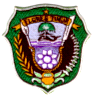 UNIT KERJA PENGADAAN BARANG DAN JASASekretariat ULP : Bagian Pengadaan Barang dan Jasa Setda Flores TimurJln. Basuki Rahmat - LarantukaPENGUMUMAN PEMENANG SELEKSINomor : 09/Pokja.PBJ/Perenc-SPAMP-W/III/2021Paket Pekerjaan 	: 	Perencanaan Pembangunan SPAM di Kawasan Perdesaan WaiwadanNilai Total HPS	:	Rp. 189.849.000,00Diumumkan kepada seluruh Peserta Seleksi, sehubungan dengan telah ditetapkannya Pemenang Seleksi Perencanaan Pembangunan SPAM di Kawasan Perdesaan Waiwadan, sesuai Berita Acara Penetapan Pemenang Nomor : 08/Pokja.PBJ/Perenc-SPAMP-W/III/2021 tanggal 28 Maret 2021, maka dengan ini Pokja Perencanaan Pembangunan SPAM di Kawasan Perdesaan Waiwadan, mengumumkan Pemenang Seleksi paket pekerjaan dimaksud sebagai berikut : Nama Penyedia	:	CV. Putra Timor RayaAlamat	: 	Artha Graha 2 No. 70 KupangNPWP	:	01.998.203.2-922.000Nilai Penawaran Terkoreksi	:	Rp. 184.877.000,00 (Seratus delapan puluh empat juta delapan ratus tujuh puluh tujuh ribu rupiah)		Harga sudah termasuk PPN 10%Kepada peserta Seleksi yang keberatan atas penetapan pemenang Seleksi pekerjaan tersebut diberikan kesempatan untuk memberikan sanggahan secara tertulis yang diunggah melalui aplikasi SPSE selambat-lambatnya dalam waktu 5 (lima) hari kerja setelah pengumuman ini khususnya mengenai prosedur Seleksi.Demikian pengumuman ini disampaikan, atas perhatian disampaikan terima kasih.Larantuka, 28 Maret 2021Kelompok Kerja (Pokja)Perencanaan Pembangunan SPAM di Kawasan Perdesaan WaiwadanUKPBJ Kabupaten Flores Timur,S. Supriadi Lewotan, SE	………ttd………….(Ketua)Kaliktus Gege Larantukan, S.Hut 	…………ttd…………(Sekretaris)Benyamin Kewegeng Lubur	………ttd…………..(Anggota)